MOÇÃO Nº 870/2019Manifesta aplauso ao jovem músico Rafael Gonçalves Sanches por ter participado do Festival Internacional UNM Summer Music Institute (Novo México) e Vencedor do concurso Solo Competition 2019 (Master Class com Profs. Cármelo de Los Santos e Chloé Traver).Senhor Presidente,Senhores Vereadores,                       CONSIDERANDO que; Rafael tem apenas 15 anos de idade e já é considerado um artista brilhante e dedicado pelos professores e amigos;                       CONSIDERANDO que; é aluno bolsista da Orquestra Sinfônica de Tatuí;                       CONSIDERANDO que; o jovem músico desde os seis anos de idade se interessa por música clássica e erudita;                      CONSIDERANDO que; o mesmo pertence a uma família de músicos, onde a mãe toca piano e o pai violoncelo; CONSIDERANDO que; a dedicação é dele mesmo e a escolha  do instrumento, o violino também;CONSIDERANDO que: o prêmio mais recente que trouxe para Santa Bárbara d´oeste foi  o Concurso Solo Competition 2019 da Universidade do Novo México, em Albuquerque, Estados Unidos;                     CONSIDERANDO que; para o futuro a intenção é continuar os estudos em Viena, na Áustria e tocar em grandes orquestras;                      CONSIDERANDO que; o jovem e talentoso músico Rafael Gonçalves Sanches leva seu talento por todo Brasil e para outros países, assim como o nome de Santa Bárbara d´Oeste; Por todas as razões aqui expostas, nos termos do Capítulo IV do Título V do Regimento Interno desta Casa de Leis, A CÂMARA MUNICIPAL DE SANTA BÁRBARA D’OESTE, ESTADO DE SÃO PAULO, encaminhado cópia da presente para Rua Doutor Tércio Rodrigues – 610 – Souza Queiroz – CEP 13456-640 - Santa Bárbara d´Oeste – SP.Plenário “Dr. Tancredo Neves”, em 12 de novembro de 2019Celso Ávila                                                     -vereador-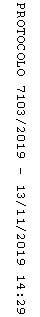 